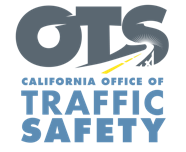 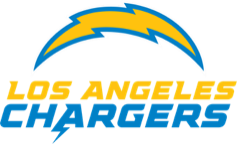 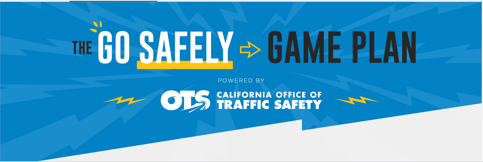 FOR IMMEDIATE RELEASE:                            MEDIA CONTACT:                                                                                                                 November 12, 2021                                     Jennifer Rojas, Jennifer.rojas@chargers.nfl.com 						Tim Weisberg, Timothy.weisberg@ots.ca.govCalifornia Office of Traffic Safety & Los Angeles Chargers Partner to Promote Importance of Fans Committing to a “Go Safely Game Plan”Costa Mesa, Calif. – The California Office of Traffic Safety (OTS) and Los Angeles Chargers are partnering on an education campaign to encourage fans to follow the “Go Safely Game Plan” to keep roads safe. Fans will see messages during Chargers’ home games at SoFi Stadium on the importance of enjoying games responsibly by not driving under the influence of alcohol. Fans attending home games will have an opportunity to sign up for the stadium’s designated sober driver program with the chance to win a Chargers jersey for committing to a safe ride to and from the game.“The Chargers are committed to creating a safe experience for our fans – as well as the greater community at large – by emphasizing the importance of responsibly getting to and from the stadium or even just a watch party at a friend’s house,” said Chargers Director of Community Partnerships Heather Birdsall. “Sometimes people simply need a reminder, which is why we’re proud to partner with OTS to promote the ‘Go Safely Game Plan.’ By reiterating the importance of designated drivers and how their role can save lives, we know we can help improve the safety of Southern California roads and highways as our friends and family travel about the region.”“We are excited to work with the Los Angeles Chargers and ensure fans stick to the ‘Go Safely Game Plan’ every time they watch a game,” OTS Director Barbara Rooney said. “Getting to and from Chargers games and watch parties safely is something all fans can root for.”Anti-DUI messages will also emphasize pre-game safety preparations, with a dedicated “Go Safely Game Plan” hub on the Chargers Parking and Transportation page, team mobile app, e-newsletters, and English and Spanish pre-game radio broadcasts.The “Go Safely Game Plan” that will always bring home the “W” is as easy as 1, 2, 3:Before you grab a drink, grab a designated sober driver.If you’ve been drinking, grab a safe ride home: take public transit or utilize a ride-hailing service.Stick to the “Go Safely Game Plan:” don’t let friends drive impaired. To learn more about the OTS and its efforts to save lives on California roads, visit ots.ca.gov and gosafelyca.org, and follow the OTS on Facebook, Twitter and Instagram @OTS_CA and @GoSafelyCA.For information on alternate, safe transportation options to and from SoFi Stadium, visit https://www.chargers.com/sofi-stadium/parking/. # # # 